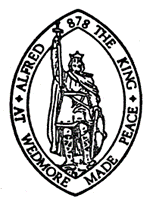 WEDMORE PARISH COUNCILMinutes of the Parish Council MeetingHeld at: The Council Rooms, Grants Lane, Wedmore, BS28 4EA on: Thursday 27th October 2022 at: 7:30pm Present: Councillor Farley, Councillor Beacom, Councillor Loughery, Councillor Smith, Councillor Reeson, Councillor Candy, Councillor Thorogood, Councillor Banwell. In Attendance: Mrs Lindsey Baker (Clerk)Apologies: Councillor Tinny,to resolve to elect a chair Local Govt Act 1972, s15(2)The Clerk asked for nominations for Chairman. Councillor Beacom proposed that Councillor Farley stand this was seconded by Councillor Smith and was unanimously agreed, Councillor Farley accepted. ACTION: Clerk to inform the monitoring office of the newly elected Chairmanto resolve to elect a vice chair Local Govt Act 1972, s15(6)Councillor Farley asked for any nominations for Vice Chair. Councillor Beacom advised she would be willing to stand, this was formally proposed by Councillor Reeson and seconded by Councillor Loughery. It was again agreed unanimously.ACTION: Clerk to inform the monitoring office of the newly elected Vice Chairmanto consider an application from mr oliver rant to fill the vacancy in the wedmore ward and to resolve to approve his co-option. Local Govt Act 1972 s 87(2) (Appendix A)Councillor Farley confirmed that all Councillors had read the application from Mr Rant. The Councillors confirmed they had. A discussion ensued. Decision: Councillor Reeson proposed that Mr Rant should be Co-Opted to the Parish Council, Councillor Beacom seconded this proposal and by show of hands the decision was confirmed unanimously.ACTION: Clerk to contact Mr Rant, advise of his approved application and invite him to the next Parish Council meeting where he will be formally Co-opted. to receive any apologies for absence (and record approval if appropriate)Councillor Tinney had sent his apologies prior to the meeting. to record any declarations of interest Nil to confirm the minutes of the parish council meeting held on 19th October 2022Councillor Farley addressed the Parish Council and confirmed everyone had read the minutes from the previous meeting. It was accepted as an accurate record and the minutes signed ACTION: Clerk to upload the minutes to the website. matters arising and questions raised by councillors – note: for information only as resolutions cannot be agreed at this agenda itemCouncillor Reeson raised that it had been reported to him that the Cemetery fencing, needs repair. It was confirmed to be the fence line adjacent to the Tinknell’s land. Councillor Reeson will survey and arrange for quotes to be obtained if necessary. Councillor Thorogood asked if there was any formal advert, or wording to use for the recruitment of Councillors, the Clerk confirmed that there was a basic poster available, but nothing official. Councillor Beacom asked if any had shown interest, the Clerk confirmed that although numerous parishioners had shown interest, many had advised they were unable to put themselves fromward for co-option at this time. Councillor Banwell raised about the visibility at the junction of Kelsons Lane and Blackford Road. It has become quite difficult to see when emerging from Kelson’s Lane onto Blackford Road. Councillor Smith has spoken with Stronvox previously. But he will go back to them again. The Clerk also commented that she had spoken with Strongvox in July about it, and they had cut the hedging back quite considerably in early September. Councillor Candy There are 3 vacant allotments at this time, although they will be offered to the people on the wait list. It was suggested that Will Jackson strim the vacant plots in preparation for the next season and to make them more appealing to potential lease holders. ACTION: The Clerk to add as an agenda item for November’s meeting for approval.to consider the grant application from wedmore men’s shedCouncillor Smith confirmed that all councillors had seen the application presented on behalf of Wedmore Men’s Shed. It was agreed that they had – the application was tabled. A lengthy discussion took place between all Councillors, on the ethos of the group on the request for a grant. Concern was expressed that the amounts asked for didn’t necessarily have a clear purpose yet. Councillor Smith advised that he was supportive of the idea of ‘Men shed’, there was a lot of interest at the Wellbeing Day. Councillors Thorogood and Beacom commented that there have been no other grants awarded to groups specifically aiding mental health.  Decision: It was resolved unanimously by show of hands, that a £1150.00 be granted now, towards the specified items on the grant application. It was also further resolved that the Parish Council would not be against approving future grants if desired with further defined specified items.  ACTION: Clerk to write a letter to the Wedmore Men Shed with the decision.to consider the grant application from wedmore by lamplight Councillor Smith confirmed that all councillors had seen the application presented on behalf of Wedmore Men’s Shed. It was agreed that they had – the application was tabled. A lengthy discussion took place between all Councillors, all of them commenting on what a wonderful event it is for the community. Concern is that the event will continue to look for annual support from the council. The amount awarded last year was with the mindset of ‘getting things started again’.  Decision: It was resolved unanimously by show of hands, that the insurance, St Johns Ambulance, and the street closure will be granted at a cost of £900.00.  ACTION: Clerk to write a letter to the Wedmore by Lamplight Committee with the decision.to consider the purchase of an infrared camera for use by property owners within the parish.Councillor Reeson confirmed that all councillors had had the opportunity to read the presentation. It was agreed they had.Councillor Reeson said that some feedback he had received suggested that the wording ‘Infra-red’ had caused some confusion, ultimately it is a thermal imaging camera. Which accurately shows where heat is escaping, and cold air is entering houses. Simple to read images show heat loss around windows, doors, ceilings, pipes, and tanks. It shows poorly fitted doors, loft hatches, eaves, and floorboards. It will also help locate areas of black mould due to condensation. A discussion ensued, with councillors debating, whether a presentation to the community would be beneficial and the best ways to promote this. There also needs to be consideration given around the length of the loan and the facilitation of pick up and drop off, Insurance, whether a deposit is requires and how it will be marketed. Decision: It was resolved unanimously by show of hands, that the purchase of the thermal imaging camera be agreed, up to £650.00 with further details to be ironed out. ACTION: Councillor Reeson to arrange the purchase of the cameraACTION: Clerk to check if current insurance will cover the purchase of a new asset of these description / any exclusionsAll business conducted the meeting was closed at 20:27pm